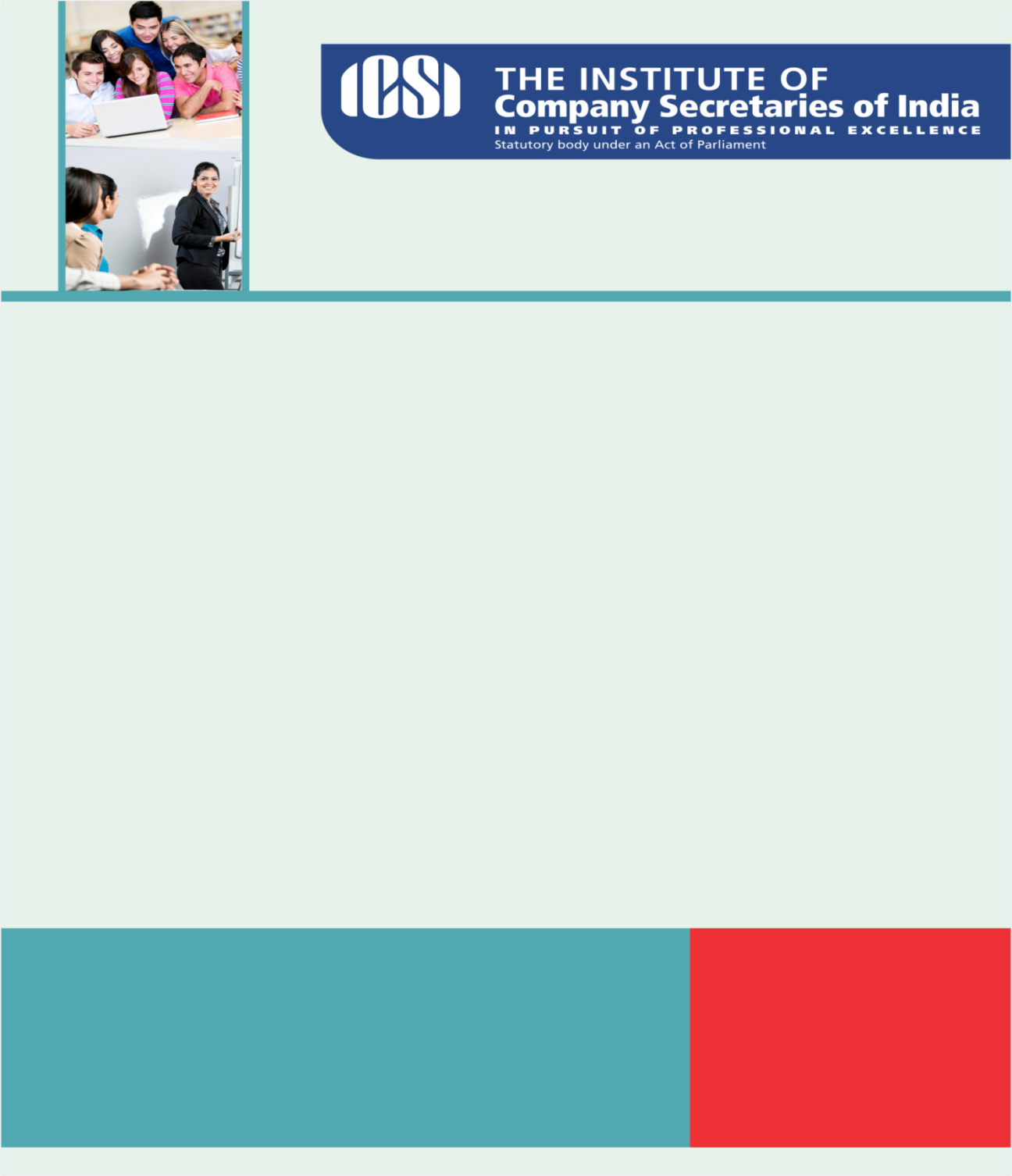 Knowledge Appraise News HeadlinesNational Civil Aviation Policy 2016Finance & Development A Quarterly Publication Of The International Monetary FundRegulatory Updates RBI: Master Direction - Lending to Micro, Small & Medium Enterprises (MSME) SectorSEBI: Operationalisation of Central KYC Records Registry (CKYCR)ICSI NewsPress Release-CS Dinesh Chandra Arora takes charge as Secretary, The Institute of Company Secretaries of India Workshop series on the Draft Model GST Law at PHD, New Delhi 17th National Conference of PCS-Extension of early bird dateICSI-CCGRT is organizing a 3 Days Residential Unique workshop for Company Secretaries on "Gearing up for exploring opportunities before National Company Law Tribunal" from Friday, July 29 to Sunday, July 31, 2016 
For Announcement and Registration Form click here. Legal Term“Spes successionis”Chance of a person to succeed as heir on the death of another. 
Kindly send your feedback/suggestions regarding CS updates at csupdate@icsi.eduFor Previous CS UPDATE(S) visit :  http://www.icsi.edu/Member/CSUpdate.aspxIf you are not receiving the CS update, kindly update your e-mail id with Institute’s database by logging on ICSI website. 